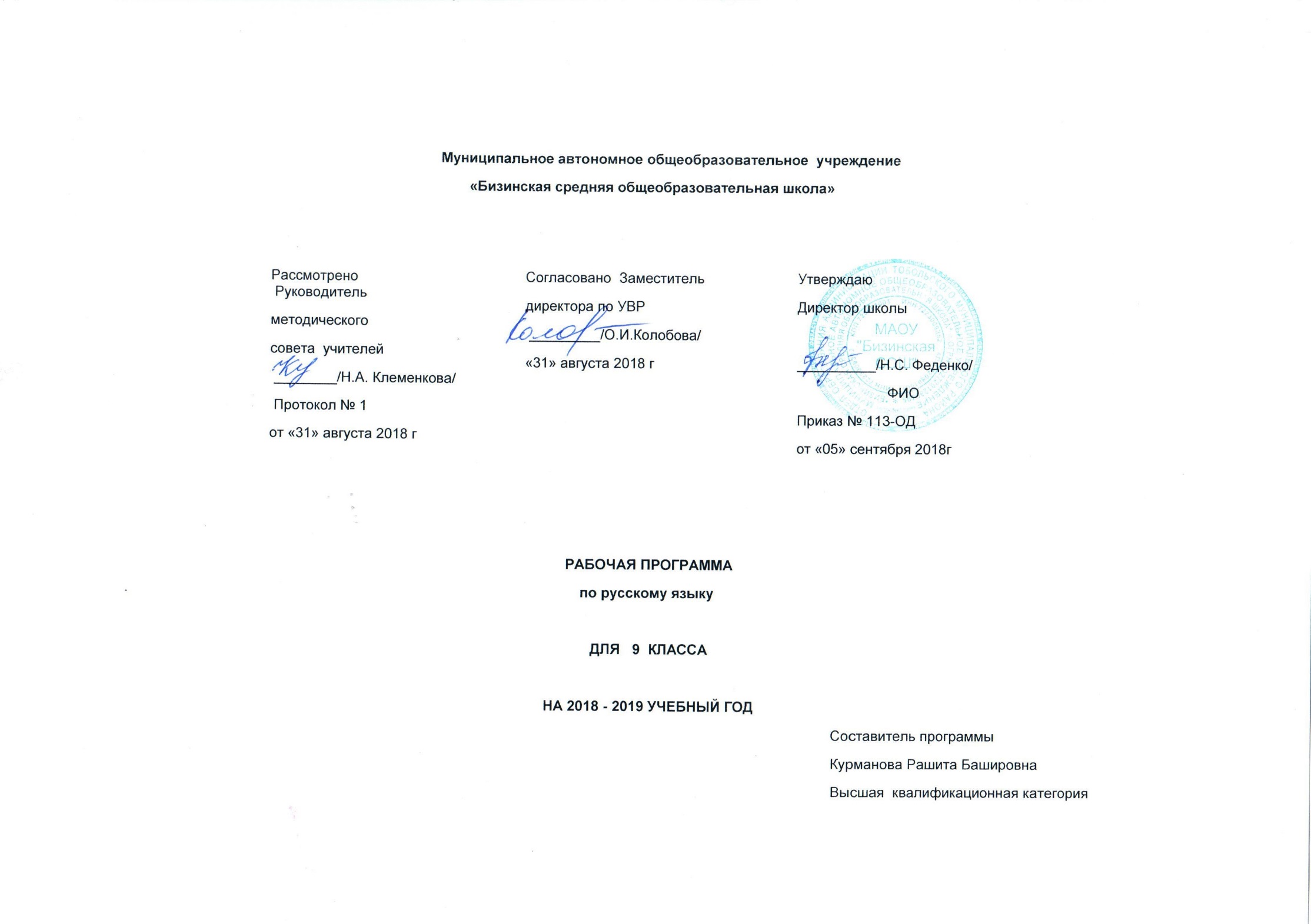 Пояснительная записка.Рабочая программа по русскому языку для 9 класса составлена на основании следующих нормативно-правовых документов:1. Федеральный компонент государственного стандарта основного общего образования по русскому языку, утверждённого приказом Минобразования России от 5.03. 2004 г.№1089( в редакции от 31.01.2012г. «Об утверждении федерального компонента государственных образовательных стандартов начального общего, основного общего и среднего (полного) общего образования»)2. Федеральный закон «Об образовании в Российской Федерации» от 29.12 2012 №273-ФЗ.3.Учебный план филиала МАОУ «Бизинская СОШ» - «Санниковская СОШ» на 2018-2019 учебный год.4. Примерная программа основного общего образования по русскому языку для 5-11классов. Базовый уровень (В.В Бабайцева и другие) сост. Е. И. Харитонова. –М, : Дрофа, 2011. 5-9 классы. – М.: Дрофа, 2013г.,5. Программа соответствует учебному комплексу: В.В Бабайцева.Л.Д.Чеснокова. Русский язык. Теория 5-9 классы. – М.: Дрофа, 2013г., Ю.С. Пичугова Русский язык. Практика 9 класс. – М.: Дрофа, 2013г., Никитина Е.И. Русская речь. 9 класс. – М.: Дрофа, 2013г.6. Федеральный перечень учебников, рекомендованных Министерством образования Российской Федерации к использованию в образовательном процессе в общеобразовательных учреждениях.Рабочая программа составлена на основе Государственного  стандарта общего образования и рассчитана на изучение русского языка в 9 классе на базовом уровне в объеме 68 часов (2 часа в неделю). Согласно действующему в школе учебному плану рабочая программа предусматривает следующую организацию процесса обучения: в 9 классе предполагается обучение русскому языку в объёме 68 часов. В соответствии с этим реализуется программа, исходным материалом для которой явились программа и учебник под редакцией В.В Бабайцевой. Преподавание русского языка в 9-м классе направлено на достижениеследующих целей:- воспитание гражданственности и патриотизма, любви к русскому языку; сознательного отношения к языку как духовной ценности, средству общения и получения знаний в разных сферах человеческой деятельности;- развитие речевой и мыслительной деятельности; коммуникативных умений и навыков, обеспечивающих свободное владение русским литературным языком в разных сферах и ситуациях общения; готовности и способности к речевому взаимодействию и взаимопониманию; потребности в речевом самосовершенствовании;- освоение знаний о русском языке, его устройстве и функционировании в различных сферах и ситуациях общения; стилистических ресурсах, основных нормах русского литературного языка и речевого этикета; обогащение словарного запаса и расширение круга используемых грамматических средств;- формирование умений опознавать, анализировать, классифицировать языковые факты, оценивать их с точки зрения нормативности, соответствия сфере и ситуации общения; осуществлять информационный поиск, извлекать и преобразовывать необходимую информацию;- применение полученных знаний и умений в собственной речевой практике.Значительное место в программе для 9 класса занимает подготовка к ОГЭ выпускников общей школыОбщая характеристика учебного предмета:Русский язык является одним из ведущих предметов гуманитарного цикла в системе школьного образования, поскольку имеет огромное значение в жизни нашего общества, в становлении и развитии личности ребенка. Вместе с тем очевидно, что положение с обучением предмету «Русский язык» в общей основной школе требует к себе самого серьезного внимания. Анализ состояния преподавания русского языка показывает, что школа не вполне обеспечивает функциональную грамотность учащихся, их орфографическую и пунктуационную грамотность; недостаточно формируются навыки и умения специализированной устной и письменной речи. Теоретическиесведения о русском языке изучаются изолированно и не используются для формирования практической речевой деятельности на родном языке. Это означает, что проблема соотношения знания о языке и практического владения языком все еще не решена. Кроме того, курс родного языка оторван от параллельно изучаемого иностранного языка, практически никак не связан с «неязыковыми» школьными предметами, а с курсом литературы учитель вынужден искусственно устанавливать так называемые межпредметные связи. Делая попытку найти пути решения указанных проблем, нельзя не учитывать и современные дидактико-психологические тенденции, связанные с вариативным развивающим образованием. Поэтому в основу настоящей программы положены педагогические и дидактические принципы развивающего образования. Место предмета«Русский язык» в учебном планеСогласно учебному плану филиале МАОУ «Бизинская СОШ» - «Санниковская СОШ» предусматривается обязательное изучение русского языка в 9 классе –68 часов (из расчёта – 2 часа в неделю).4. Результаты изучения предметаК личностным, включающим готовность и способность обучающихся к саморазвитию и личностному самоопределению, сформированность их мотивации к обучению и целенаправленной познавательной деятельности, системы значимых социальных и межличностных отношений, ценностно-смысловых установок, отражающих личностные и гражданские позиции в деятельности, правосознание, экологическую культуру, способность ставить цели и строить жизненные планы, способность к осознанию российской гражданской идентичности в поликультурном социуме;метапредметным, включающим освоенные обучающимися межпредметные понятия и универсальные учебные действия (регулятивные, познавательные, коммуникативные), способность их использования в познавательной и социальной практике, самостоятельность в планировании и осуществлении учебной деятельности и организации учебного сотрудничества с педагогами и сверстниками, способность к построению индивидуальной образовательной траектории, владение навыками учебно-исследовательской, проектной и социальной деятельности;предметным, включающим освоенные обучающимися в ходе изучения учебного предмета умения, специфические для данной предметной области, виды деятельности по получению нового знания в рамках учебного предмета, его преобразованию и применению в учебных, учебно-проектных и социально-проектных ситуациях, формирование научного типа мышления, владение научной терминологией, ключевыми понятиями, методами и приёмами. Личностные результаты освоения основной образовательной программы должны отражать:1) российскую гражданскую идентичность, патриотизм, уважение к своему народу, чувства ответственности перед Родиной, гордости за свой край, свою Родину, прошлое и настоящее многонационального народа России, уважение государственных символов (герб, флаг, гимн);2) гражданскую позицию как активного и ответственного члена российского общества, осознающего свои конституционные права и обязанности, уважающего закон и правопорядок, обладающего чувством собственного достоинства, осознанно принимающего традиционные национальные и общечеловеческие гуманистические и демократические ценности;3) готовность к служению Отечеству, его защите;4) сформированность мировоззрения, соответствующего современному уровню развития науки и общественной практики, основанного на диалоге культур, а также различных форм общественного сознания, осознание своего места в поликультурном мире;5) сформированность основ саморазвития и самовоспитания в соответствии с общечеловеческими ценностями и идеалами гражданского общества; готовность и способность к самостоятельной, творческой и ответственной деятельности;6) толерантное сознание и поведение в поликультурном мире, готовность и способность вести диалог с другими людьми, достигать в нём взаимопонимания, находить общие цели и сотрудничать для их достижения;7) навыки сотрудничества со сверстниками, детьми младшего возраста, взрослыми в образовательной, общественно полезной, учебно-исследовательской, проектной и других видах деятельности;8) нравственное сознание и поведение на основе усвоения общечеловеческих ценностей;9) готовность и способность к образованию, в том числе самообразованию, на протяжении всей жизни; сознательное отношение к непрерывному образованию как условию успешной профессиональной и общественной деятельности;10) эстетическое отношение к миру, включая эстетику быта, научного и технического творчества, спорта, общественных отношений;11) принятие и реализацию ценностей здорового и безопасного образа жизни, потребности в физическом самосовершенствовании, занятиях спортивно-оздоровительной деятельностью, неприятие вредных привычек: курения, употребления алкоголя, наркотиков;12) бережное, ответственное и компетентное отношение к физическому и психологическому здоровью, как собственному, так и других людей, умение оказывать первую помощь;13) осознанный выбор будущей профессии и возможностей реализации собственных жизненных планов; отношение к профессиональной деятельности как возможности участия в решении личных, общественных, государственных, общенациональных проблем;14) сформированность экологического мышления, понимания влияния социально-экономических процессов на состояние природной и социальной среды; приобретение опыта эколого-направленной деятельности;15) ответственное отношение к созданию семьи на основе осознанного принятия ценностей семейной жизни. Метапредметные результаты освоения основной образовательной программы должны отражать:1) умение самостоятельно определять цели деятельности и составлять планы деятельности; самостоятельно осуществлять, контролировать и корректировать деятельность; использовать все возможные ресурсы для достижения поставленных целей и реализации планов деятельности; выбирать успешные стратегии в различных ситуациях;2) умение продуктивно общаться и взаимодействовать в процессе совместной деятельности, учитывать позиции других участников деятельности, эффективно разрешать конфликты;3) владение навыками познавательной, учебно-исследовательской и проектной деятельности, навыками разрешения проблем; способность и готовность к самостоятельному поиску методов решения практических задач, применению различных методов познания;4) готовность и способность к самостоятельной информационно-познавательной деятельности, включая умение ориентироваться в различных источниках информации, критически оценивать и интерпретировать информацию, получаемую из различных источников;5) умение использовать средства информационных и коммуникационных технологий (далее – ИКТ) в решении когнитивных, коммуникативных и организационных задач с соблюдением требований эргономики, техники безопасности, гигиены, ресурсосбережения, правовых и этических норм, норм информационной безопасности;6) умение определять назначение и функции различных социальных институтов;7) умение самостоятельно оценивать и принимать решения, определяющие стратегию поведения, с учётом гражданских и нравственных ценностей;8) владение языковыми средствами – умение ясно, логично и точно излагать свою точку зрения, использовать адекватные языковые средства;9) владение навыками познавательной рефлексии как осознания совершаемых действий и мыслительных процессов, их результатов и оснований, границ своего знания и незнания, новых познавательных задач и средств их достижения. Предметные результаты освоения основной образовательной программы устанавливаются для учебных предметов на базовом и углубленном уровнях.Предметные результаты освоения основной образовательной программы для учебных предметов на базовом уровне ориентированы на обеспечение преимущественно общеобразовательной и общекультурной подготовки.Предметные результаты освоения основной образовательной программы для учебных предметов на углубленном уровне ориентированы преимущественно на подготовку к последующему профессиональному образованию, развитие индивидуальных способностей обучающихся путем более глубокого, чем это предусматривается базовым курсом, освоением основ наук, систематических знаний и способов действий, присущих данному учебному предмету.Предметные результаты освоения интегрированных учебных предметов ориентированы на формирование целостных представлений о мире и общей культуры обучающихся путем освоения систематических научных знаний и способов действий на метапредметной основе.Предметные результаты освоения основной образовательной программы должны обеспечивать возможность дальнейшего успешного профессионального обучения или профессиональной деятельности.«Русский язык и литература». (базовый уровень) – требования к предметным результатам освоения базового курса русского языка и литературы должны отражать:1) сформированность понятий о нормах русского, родного (нерусского) литературного языка и применение знаний о них в речевой практике;2) владение навыками самоанализа и самооценки на основе наблюдений за собственной речью;3) владение умением анализировать текст с точки зрения наличия в нём явной и скрытой, основной и второстепенной информации;4) владение умением представлять тексты в виде тезисов, конспектов, аннотаций, рефератов, сочинений различных жанров;5) знание содержания произведений русской, родной и мировой классической литературы, их историко-культурного и нравственно-ценностного влияния на формирование национальной и мировой;6) сформированность представлений об изобразительно-выразительных возможностях русского, родного (нерусского) языка;7) сформированность умений учитывать исторический, историко-культурный контекст и контекст творчества писателя в процессе анализа художественного произведения;8) способность выявлять в художественных текстах образы, темы и проблемы и выражать своё отношение к ним в развёрнутых аргументированных устных и письменных высказываниях;9) владение навыками анализа художественных произведений с учётом их жанрово-родовой специфики; осознание художественной картины жизни, созданной в литературном произведении, в единстве эмоционального личностного восприятия и интеллектуального понимания;10) сформированность представлений о системе стилей языка художественной литературы.Учебно-тематический планСодержание учебного курса Общие сведения о языке – 2ч.Вводный урок о русском языке – 1 ч.+2 часа в конце годаПонятие о богатстве, образности, выразительности русского языка как языка художественной литературы. Роль языка в жизни человека и общества. Язык как развивающееся явление. Русский язык в современном мире. Словарь как вид справочной литературы. Основные виды словарей.Знать основные функции языка в обществе, русский литературный язык и его нормы, основные лингвистические словари.Основные формы существования национального русского языка: русский         литературный язык,   территориальные диалекты       (народные говоры),      социальные диалекты   (жаргоны)   и просторечия.      Национальный язык и единство его различных форм (разновидностей). Понятие о литературном языке. Русский   литературный язык - основа  национального русского языка. Литературный язык как основа русской художественной    литературы.   Основные   отличия литературного языка от языка художественной литературы. Нормированность - отличительная особенность современного литературного языка. Языковая  норма  и  ее признаки.   Виды   норм русского литературного языка.Знать   формы   существования национального русского языка, понимать  его неоднородность, сферу  функционирования, общенародного разговорного языка, знать группы просторечной лексики, источники обогащения лексики   литературного   языка (территориальные   и   социальные диалекты)Уметь  использовать в речи нормированный язык, видеть изменения в языке на уровне лексики, морфологии, орфоэпии, уметь извлекать из словарей необходимую информацию, составлять текст о роли языка в жизни человека и  общества.Понимать,   что   ядром   современного русского языка является литературный язык, уметь, объяснять разнообразие лексического состава русского языка.Применять     общие     правила произношения    и    написания слов, их изменения и соединения друг с другом,  находить нарушения в устной и письменной речи, исправлять их.Повторение изученного в 5-8 классах (3 ч.)Синтаксис словосочетания и простого предложения.Знать опознавательные  признаки словосочетания и предложения, средства синтаксической связи в словосочетаниях, главные и второстепенные члены предложения, односоставные предложения, однородные и обособленные члены предложения, обращения и вводные слова.Уметь правильно расставлять знаки препинания, производить пунктуационный разбор предложения, анализировать языковые единицы с точки зрения точности и уместности употребления.Контрольная работа – 1Сжатое изложение – 1Сложносочиненное предложение (9 ч.)Основные группы сложносочиненных предложений по значению и союзам.Знаки препинания в сложносочиненном предложении. Сложносочиненные предложения с общим второстепенным членом. Знаки препинания в ССП.Знать основные группы ССП по значению и союзам.Уметь объяснять постановку знаков препинания, находить в тексте ССП и производить их пунктуационный разбор. Контрольный диктант – 1Рецензия на книгу-1Сложноподчинённое предложение (19  ч.)Строение сложноподчиненных предложений (СПП). Подчинительные союзы и союзные слова в СПП.Указательные слова. Особенности присоединения придаточных предложений к главному.СПП с несколькими придаточными. Виды придаточных предложений.Знать отличительные признаки СПП, виды придаточных предложений, виды подчинения.Уметь производить пунктуационный и синтаксический разбор, лингвистический анализ текста, в том числе с т. ч. синтаксиса СПП, владеть основными синтаксическими нормами современного русского.Сжатое изложение, сочинение – 5Контрольная работа в форме ГИА -  1 Сложное бессоюзное предложение (8 ч.)Понятие о бессоюзном сложном предложении (БСП). Запятая и точка с запятой в БСП. Двоеточие в БСП. Тире в БСП.Знать основные признаки БСП, правила постановки запятой и точки с запятой, двоеточия, тире, выразительные возможности БСП.Уметь соблюдать в практике письма основные правила пунктуации, нормы построения БСП, употребления в речи.Контрольная работа (тест)Изложение,  сочинение (в форме ГИА)Сложные предложения (СП) с разными видами связи (5 ч.)Знать отличительные особенности сложных предложений с разными видами связей, отличительные особенности стилей речи, их основные жанры.Уметь правильно ставить знаки препинания в данных предложениях, производить синтаксический разбор, правильно строить данные предложения и употреблять в речи, создавать тексты .Зачёт по теме «Сложное предложениеПредложения с чужой речью (6 ч.)Способы передачи чужой речи. Предложения с прямой речью. Предложения с косвенной речью.Цитаты и способы цитирования. Знать основные способы передачи чужой речи, правила постановки знаков препинания в предложениях с прямой речью, разорванной словами автора, в предложениях с косвенной речью, основные способы цитирования.Уметь определять способ передачи чужой речи, находить подобные предложения в тексте, объяснять знаки препинания, конструировать предложения, подбирать синонимичные конструкции.Контрольная работа (изложение, тесты)Общие сведения о языке (7 ч.)Обобщение и систематизация изученного в 5-9 классах (9ч.)Фонетика. Графика. Орфография. Морфология и орфография.Знать звуки речи, соотношение звука и буквы, связь фонетики с графикой и орфографией, основные орфоэпические нормы,  грамматическое значение, морфологические признаки и синтаксическую роль частей речи, основные морфологические нормы русского литературного языка.Уметь применять знания по фонетике в практике правописания и говорения, грамматическое значение, морфологические признаки и синтаксическую роль частей речи, основные морфологические нормы русского литературного языка.Контрольная работа в форме ГИАСистема оценивания достижений учащихся включает в себя оценивание контрольных, самостоятельных, практических работ, тестовых заданий, сочинений, устных ответов учащихся. В связи с этим учащимся будет предложен ряд контрольных, самостоятельных, практических работ, написание сочинений.Основным видом контроля являются работа по форме ГИА, сочинение, тестирование.Формами контроля, выявляющего подготовку учащегося по русскому языку, служат соответствующие виды разбора, устные сообщения учащегося, письменные работы типа изложения, сочинения  разнообразных жанров, тесты, контрольные работы в форме ГИА.Календарно-тематическое поурочное  планированиеПеречень учебно-методического обеспечения": Бабайцева В.В., Чеснокова.Русский язык. Практика 9 класс. Под ред. Пичугова Ю.С. М., - Дрофа 2013.Никитина Е.И. Русская речь. 9 класс. М., - Дрофа 2013.Перечень учебно-методического обеспечения  1.Русский язык 9кл. Практика Учебник для общеобразовательных учреждений. Авт.-сост.Ю.С. Пичугова и др. М. «Дрофа» 2013г. 2. В.В Бабайцева. Л.Д.Чеснокова. Русский язык. Теория 5-9 классы. – М.: Дрофа, 2013г ,  3.Никитина Е.И. Русская речь. 9 класс. – М.: Дрофа, 2013г. 4 Русский язык ГИА Г.Т.ЕгораеваМ.Экзамен 2014г 5. Русский язык Теория 5-9 класс Авт.-сост. В.В. Бабайцева, Л.Д. Чеснокова М. «Дрофа» 2013г 6. .  Русский язык 9кл. 400 типов тестовых заданий.. ФИПИ. М.: «Астрель» 2010г Авт.-сост. М.М. Баронова 2010 г. 7.  Русский язык. ГИА по русскому языку.  Тренировочные работы. Авт.-сост.Л.В. Коротченкова. Саратов:«Лицей».2013г 8 Русский язык 9кл. Экзамен в новой форме. Авт.-сост. И.П. Цыбулько, ЛФИПИ. М.: «Астрель» 2009г.№ п/пСодержаниеКоличество часовИз них развития речиКонтрольных работ1Общие сведения о языке – 3  ч.212Повторение изученного в 5-8 классах3113Сложносочиненное предложение9114Сложноподчинённое предложение19315Сложное бессоюзное предложение8216Сложные предложения (СП) с разными видами связи5127Предложения с чужой речью619Общие сведения о языке748Обобщение и систематизация изученного в 5-9 классах921итого68158№Тема урокаКоличество часовЭлементы содержания урокаЭлементы содержания урока                       Требования куровню подготовки учащихсяОборудованиеДатаДата№Тема урокаКоличество часовЭлементы содержания урокаЭлементы содержания урока                       Требования кдата123445656671.Общие сведения о языке основные формысуществованиянационального русскогоязыка1Основные формысуществованиярусского языка.Национальный языки единство егоразличных формОсновные формысуществованиярусского языка.Национальный языки единство егоразличных формАнализ текстов Д. Лихачева о языке: определитьтему, найти ключевые слова, к каким тематическимгруппам они относятся. Обоснуйте свое отношениек выводу Д. Лихачева Знать формы существования национального   русского,понимать ее неоднородность, сферу функционирования.языка,   понимать   егонеоднородность,    сферуфункционированияобщенародного язык.Анализ текстов Д. Лихачева о языке: определитьтему, найти ключевые слова, к каким тематическимгруппам они относятся. Обоснуйте свое отношениек выводу Д. Лихачева Знать формы существования национального   русского,понимать ее неоднородность, сферу функционирования.языка,   понимать   егонеоднородность,    сферуфункционированияобщенародного язык.2.Стили речи1Стили речи. Сфераупотребления,задачи       речи.Основные   жанрыстилей.Стили речи. Сфераупотребления,задачи       речи.Основные   жанрыстилей.Составить план учебной статьи. Проанализироватьречевое высказывание с точки зрения егосоотнесенности с функциональнымиразновидностями языка, сферами общения изадачами речи. Анализ статьи журнала (газеты):Уметь различать разговорную   речь   и книжные стили, определять их жанры, тему, основную мысль текстаСоставить план учебной статьи. Проанализироватьречевое высказывание с точки зрения егосоотнесенности с функциональнымиразновидностями языка, сферами общения изадачами речи. Анализ статьи журнала (газеты):Уметь различать разговорную   речь   и книжные стили, определять их жанры, тему, основную мысль текста3.Простое предложение иего грамматическаяоснова. Предложения соднородными членами11Синтаксис     ипунктуацияпростогопредложения,способывыраженияглавных  членов Объяснительный диктантпредложения.Видыпредложений.Уметь производить структурно-смысловой анализ предложений, различать изученные виды простых предложений, составлять схемы, расставлять знаки препинания.Уметь производить структурно-смысловой анализ предложений, различать изученные виды простых предложений, составлять схемы, расставлять знаки препинания.4.Предложения собособленными членами1Предложения собособленнымичленами Комментированное письмоУметь опознавать предложения с обособленными членами, конструировать предложения по схемам.5.Стартовая контрольная работа1Входящий контроль, синтаксис и пунктуация простого предложения, виды предложений по наличию главных членов предложения, правописание частей речиУметь выделять грамматическую основу предложений, различать односоставные и двусоставные предложения, соблюдать синтаксические и пунктуационные нормы.6.Понятие   о  сложномпредложении   Сложноепредложение как единицасинтаксиса.   Основныевиды СП1Понятие о сложномпредложении. Основныевиды сложныхпредложений.Составить таблицу «Основные виды СП»Знать классификацию сложныхпредложений, уметь отличатьпростое предложение отсложного, различать ССП,СПП, БСП.1.Опорная таблица « Виды сложных предложений».2.4.Мультимедий-ная презентация к уроку7.Понятие            осложносочинѐнномпредложении. СтроениеССП,  средства  связичастей ССП, смысловыеотношения      междучастями ССП1Понятие о ССП. СтроениеССП, средства связи егочастей, смысловыеотношения между ними. Составить таблицу «Группы ССП»Диктант «Проверяю себя»Знать основные признаки ССП,его строение, уметьинтонационно оформлять ССПс различными типамисмысловых отношений междучастями, правильно ставитьзнаки препинания, составлятьсхемы предложений.8 - 9Изложение с элементами  сочинения2Описание поОпределениеосновных микротем.Сочинение -рассуждениеЗнать разнообразиекомпозиционных формсочинения, уметь создатьтекст- рассуждение10Определение смысловых  отношениймежду частями ССП испособы их выражения1Смысловые отношениямежду частями ССП испособы их выраженияВзаимодиктант Составлениепредложений с различными средствамисвязи частей.Уметь определять смысловыеотношения между частямиССП и способы их выражения,составлять ССП с различнымисредствами связи частей,интонационно ипунктуационно оформлять их.11Примечание о  знаках препинания в ССПнѐм1ССП. Знаки препинания внѐм. Творческий диктант. Ответы напроблемные вопросы. Синтаксический ипунктуационный разборЗнать основные группы ССП по значению и союзам;уметь определять смысловые отношения между частями ССП и способы их выражения, опознавать ССП с общим второстепенным членом,  обосновывать отсутствие запятой, производитьсинтаксический и пунктуационный разбор предложений, конструировать предложения.Карты-схемы простых и сложных предложений.12Повторение орфографии.1Самостоятельная работа по итогам урока..Опорная таблица « ь знак после шипящих пишется», «Безударная гласная в корне» и др.1.Игра  « Кто быстрее».2.Упр.54-57 (Практика)3.Объяснитель-ныйсамодик-тант Игровые материалы « Кто быстрее». Игровые материалы « Кто быстрее».. Отработать пройденные орфограммы и пунктограммыРазличные виды известных уч-ся орфограмм и пунктограмм.Словарно-орфографичес-кая  диктовка с последую-щейсамопро-веркой.13Контрольная работа1Диктант с грамматическим заданиемСинтаксический ипунктуационный разбор ССП.Уметь производитьсинтаксический ипунктуационный разбор ССП,конструировать ССП разныхвидов, пунктуационнооформлять их.1.Карточки с творческим заданиями.14Анализ    контрольнойработы1Комплексный анализ текста: определение темы,идеи, стиля, типа речи, составлениеплана, отбор слов для всех видов разбора.Уметь объяснять причинупоявления ошибок, исправлятьих, приводить свои примеры,производить анализ текста.15 СтроениеСПП, средства связи егочастей1Понятие осложноподчинѐнномпредложении. СтроениеСПП, средства связи его частей Составление     плана     §     205,иллюстрация пунктов плана своимипримерамиЗнать структуру СПП, средствасвязи его частей, уметьопределять местопридаточного по отношению кглавному, производитьсинонимичную замену простыхпредложений с обособленнымичленами и СПП.1.Таблицы « Знаки препинания в ССП», «Знаки препинания в СПП».16Особенности присоединения придаточных предложений к главному.СтроениеСПП, средства связи его частей1.Предупредительный диктант.2. Тест по теме.Уметь составлять СПП по схемам, находить СПП в тексте.1.Карточки-тесты по изучаемой теме.17-18Роль указательных слов.главному Особенностиприсоединенияпридаточныхпредложений к главному2Роль указательных слов.Особенностиприсоединенияпридаточных предложенийк главномуПонимать соответствие синтаксической роли указательных слов виду придаточных предложений, применять пунктуационное правило «Запятая при составном подчинительном союзе».Уметь опознаватьуказательные слова главной части СПП.«Запятая при составном1.Таблица « СПП с несколькими придаточными»19Подчинительные союзы и союзные словаПодчинительные союзы исоюзные слова в СПП Составление       схем       СПП,комментированное письмоПонимать различия союзов исоюзных слов, уметь их различать, определять границы придаточных предложений, правильно ставить знаки препинания.20-21Р/р    Сжатое изложение2Сочинение на публицистическую тему. Текст,заголовок, тема, основнаямысль. Сложный план.Сочинение на публицистическую тему. Текст,заголовок, тема, основнаямысль. Сложный план.Сочинение на публицистическую тему. Текст,заголовок, тема, основнаямысль. Сложный план.Уметь писать сочинение публицистического стиля, создавать сочинение впублицистическом стиле.1.Репродукции с портретов русских писателей 19-20 веков кисти В.Г.Перова, И.Е.Репина и др.1.Репродукции с портретов русских писателей 19-20 веков кисти В.Г.Перова, И.Е.Репина и др.22Виды     придаточныхпредложений1Виды придаточныхпредложений Синонимичная замена СПП на простые предложения,составление схемВиды придаточныхпредложений Синонимичная замена СПП на простые предложения,составление схемВиды придаточныхпредложений Синонимичная замена СПП на простые предложения,составление схемЗнать виды придаточных предложений,способы их различения по вопросу,союзу или союзному слову23Придаточныеподлежащные,сказуемные1Придаточныеподлежащные, сказуемные. Диктант «Проверяю себя»Придаточныеподлежащные, сказуемные. Диктант «Проверяю себя»Придаточныеподлежащные, сказуемные. Диктант «Проверяю себя»Знать особенности СПП с придаточными подлежащными и  придаточными сказуемными, уметь определять границы главного и придаточного предложений.вид придаточного по способу ихарактеру смысловой связи.24-25Придаточныеопределительные2Придаточныеопределительные Придаточныеопределительные Придаточныеопределительные Понимать отличия СПП спридаточнымопределительным, уметь находить определительные,придаточные по характеру смысловой связи междучастями.  Уметь составлять описательную миниатюру сСПП с придаточными определительными,редактировать тексты.1.Карточки для индивидуаль-ной работы с уч-ся.1.Карточки для индивидуаль-ной работы с уч-ся.26Придаточныедополнительные1Придаточныедополнительные Придаточныедополнительные Придаточныедополнительные Знать место придаточного дополнительного по отношению к главному, средства связи придаточного сглавным; уметь различать подчинительные союзы исоюзные слова, конструироватьСПП с придаточными дополнительными, заменять ихпредложениями с прямой и косвенной речью.Составлять         повествовательнуюминиатюру,  включающую  СПП  сдополнительными придаточными.1..Карты-схемы простых и сложных предложений1..Карты-схемы простых и сложных предложений27-28Придаточныеобстоятельственные22ПридаточныеобстоятельственныеСтилистическиеособенности союзов,связывающих придаточныеобстоятельственные сглавным. Комментированный диктантПридаточныеобстоятельственныеСтилистическиеособенности союзов,связывающих придаточныеобстоятельственные сглавным. Комментированный диктантУметь находить придаточные обстоятельственные похарактеру смысловой связи между частями, значению подчинительных союзов и союзных слов;конструировать СПП с придаточнымиобстоятельственными,Конструирование предложений по схеме.Составление таблицы.29СПП  с  несколькимипридаточными11СПП с несколькимипридаточными, знакипрепинания в них. Осложнѐнное списываниеСПП с несколькимипридаточными, знакипрепинания в них. Осложнѐнное списываниеЗнать классификацию СПП снесколькими придаточными,пунктограмму«Отсутствие запятой между однороднымипридаточными», уметь производитьструктурно- семантический анализ СПП30Различные     способывыражения сомнения11Отличие СПП спридаточнымсравнительным от простогопредложениясосравнительным оборотом.Значение сравнительныхконструкций в речи. Творческое списывание.Отличие СПП спридаточнымсравнительным от простогопредложениясосравнительным оборотом.Значение сравнительныхконструкций в речи. Творческое списывание.Уметь определять значениясравнений, выраженныеразными способами, ставитьзнаки препинания передсоюзом КАК, употреблять этиконструкции в речи.31Обобщение          исистематизацияизученного по теме СПП11Строение СПП. Средствасвязи, виды придаточных.Знаки препинания в СПП.Строение СПП. Средствасвязи, виды придаточных.Знаки препинания в СПП.Работа с текстом: определение темы,основной мысли, стиля и типа речи,составление  плана,  схем  сложных предложений.Уметь различать ССП, СПП и простые осложнѐнные предложения, производитьсинонимичную замену подчинительных союзов и синтаксических конструкций32Контрольная работа11Строение СПП. Средствасвязи, виды придаточных.Знаки препинания в СПП. Комплексный анализ текстаСтроение СПП. Средствасвязи, виды придаточных.Знаки препинания в СПП. Комплексный анализ текстаУметь различать ССП, СПП простые, осложнѐнныепредложения, производить синонимичную заменуподчинительных союзов и синтаксических конструкций, правильно расставлять знакипрепинания, производить композиционно-содержательный, анализ текста.Тесты33Урок развития речи. Сжатое изложение . Подготовка к ГИА11Сжатое изложениеСжатое изложениеСоставление      планамикротемИспользовать в письмесредства выразительности.34Понятие о бессоюзномсложном  предложении.Интонация   в   БСП.Запятая и точка с запятойв них.11Понятие о бессоюзномсложном предложении.Интонация в БСП. Запятая иточка с запятой в них Комментированное письмо. Составление предложений по схемамПонятие о бессоюзномсложном предложении.Интонация в БСП. Запятая иточка с запятой в них Комментированное письмо. Составление предложений по схемам Знать грамматические признаки БСП,Пунктограмму«Запятая и точка с запятой вБСП», уметь опознавать их в тексте,выявлять смысловыеотношения между частями, расставлять знаки препинания,1.Таблица « Знаки препинания в БСП».2.Мультимедий-ная презентация к уроку.35Тире в БСП11Тире в БСП Составить тезисный план    § 216,проиллюстрировать        примерами.Взаимодиктант.Тире в БСП Составить тезисный план    § 216,проиллюстрировать        примерами.Взаимодиктант.Знать условия постановки тиремежду частями БСП, выявлятьсмысловые отношения междучастями, конструировать предложения с даннымизначениями..Карточки для синтаксического разбора предложений36Двоеточие в БСП11Двоеточие в БСП Конструирование   предложений   посхемам. Диктант «Проверяю себяДвоеточие в БСП Конструирование   предложений   посхемам. Диктант «Проверяю себяЗнать условия постановкидвоеточия между частями БСП,выявлять смысловые частями,конструировать предложения сданными значениямиотношения между33-38Развитие речи. Сочинение на лингвистическую тему33-38Развитие речи. Сочинение на лингвистическую тему39Систематизация      иобобщение изученного потеме «БСП»11БСП, знаки препинания внѐм. Синтаксический ипунктуационный разбор.БСП, знаки препинания внѐм. Синтаксический ипунктуационный разбор.ВзаимодиктантОбъяснительный диктантУметь опознавать БСП втексте, воспринимать их наслух, правильно выбиратьзнаки препинания, составлятьсхемы, конструировать БСП посхемам.1.«Распечатка стихотворения Н.Рубцова « Цветы».40Повторим орфографию. 111.Графический диктант.2.Творческий диктант.1.Графический диктант.2.Творческий диктант.Повторить изученный материал по орфографии, уметь анализировать орфографические ошибки, допущенные в письменных работах самих уч-ся; 1.Карточки -тесты для индивидуаль-ной работы с уч-ся (части А, В ГИА- 2015)41Контрольная работа11БСП, знаки препинания внѐм. Синтаксический ипунктуационный разбор.БСП, знаки препинания внѐм. Синтаксический ипунктуационный разбор.ТестУметь опознавать БСП втексте, воспринимать их наслух, правильно выбиратьзнаки препинания, составлятьсхемы, конструировать БСП посхемам.Мини-тесты (часть А ГИА -2015).42Сложные предложения сразными видами связи11Структурные особенностипредложений с разнымивидами связиСтруктурные особенностипредложений с разнымивидами связиСоставление схем, предложений по схемамЗнать структурные особенности сложныхпредложений с разнымивидами связи, уметь      опознавать сложные синтаксические конструкции втексте в зависимости от сочетания видов связи.43Знаки  препинания  всложных предложениях сразличными видами связи11Знаки препинания всложных предложениях сразличными видами связи. Творческое списывание. Анализ текста художественного стиля Знаки препинания всложных предложениях сразличными видами связи. Творческое списывание. Анализ текста художественного стиля Уметь разделять запятой рядомстоящие союзы и союзныеслова; редактировать текст сучѐтом синтаксических норм44Практикум по теме «Сложные предложения с разными видами связи». 1 1Знаки препинания всложных предл-х сразличными видами связи. Мини-тест по теме.Знаки препинания всложных предл-х сразличными видами связи. Мини-тест по теме.Уметь составлять схемы ССК, объяснять в них пунктограммы,...Карты-схемы простых и сложных предложений45-46Контрольная работа и анализ работы1Сложные предложения изнаки препинания в них. Диктант с грамматическим заданиемСложные предложения изнаки препинания в них. Диктант с грамматическим заданиемСложные предложения изнаки препинания в них. Диктант с грамматическим заданиемУметь различать видысложных предложений, видеть сложные случаи пунктуации,анализировать сложноепредложение.                                  Предложения с чужой речью.                                  Предложения с чужой речью.                                  Предложения с чужой речью.                                  Предложения с чужой речью.                                  Предложения с чужой речью.                                  Предложения с чужой речью.                                  Предложения с чужой речью.                                  Предложения с чужой речью.                                  Предложения с чужой речью.                                  Предложения с чужой речью.47Способы передачи чужойречи. Знаки препинания впредложениях с чужойречью1Способы передачи чужойречи. Знаки препинания впредложениях с чужойречьюСпособы передачи чужойречи. Знаки препинания впредложениях с чужойречьюЗнать основные способыпередачи чужой речи, уметьправильно ставить знакипрепинания в предложениях с прямой речью и обосновыватьих постановку.Составление диалогов, схем предложений.Знать основные способыпередачи чужой речи, уметьправильно ставить знакипрепинания в предложениях с прямой речью и обосновыватьих постановку.Составление диалогов, схем предложений.48Предложения с прямойречью1Строение предложений спрямой речью.Разделительные ивыделительные знаки препинанияв них. Осложнѐнное списываниеСтроение предложений спрямой речью.Разделительные ивыделительные знаки препинанияв них. Осложнѐнное списываниеУметь пунктуационнооформлять предложения спрямой речью, выразительночитать, производитьсинонимическую заменупредложений с прямой речь икосвеннойУметь пунктуационнооформлять предложения спрямой речью, выразительночитать, производитьсинонимическую заменупредложений с прямой речь икосвенной49Предложения         скосвенной речью1Предложения с косвеннойречью. Замена прямой речикосвенной.Предложения с косвеннойречью. Замена прямой речикосвенной.Понимать отличие косвенной речи от прямой, уметьзаменять прямую речь косвенной и наоборот,правильно расставлять знаки препинания.Конструирование    предложений сразными способами передачи чужой речиПонимать отличие косвенной речи от прямой, уметьзаменять прямую речь косвенной и наоборот,правильно расставлять знаки препинания.Конструирование    предложений сразными способами передачи чужой речи50Цитаты.       Способыцитирования.     Знакипрепинания        прицитировании1Цитаты. Способыцитирования. Знакипрепинания прицитированииЦитаты. Способыцитирования. Знакипрепинания прицитированииЗнать различные способы цитирования,уметь ими пользоваться в тексте всоответствии с задачами и характеромвысказывания,выделять цитаты знаками препинания.Оформлять цитаты в предложенном текстеЗнать различные способы цитирования,уметь ими пользоваться в тексте всоответствии с задачами и характеромвысказывания,выделять цитаты знаками препинания.Оформлять цитаты в предложенном текстеКарточка- опросник « По следам моих ошибок» Карточка- опросник « По следам моих ошибок» 51Систематизация      иобобщение изученного потеме «Способы передачичужой речи»1Способы передачи чужой речи.Прямая и косвеннаяречь. Синонимияпредложений с прямой и косвеннойречью. Использованиеразличных способовцитирования. Пунктуационный разбор. ВзаимодиктантСпособы передачи чужой речи.Прямая и косвеннаяречь. Синонимияпредложений с прямой и косвеннойречью. Использованиеразличных способовцитирования. Пунктуационный разбор. ВзаимодиктантУметь производитьсинтаксический разборпредложений и моделироватьпредложения с прямой речью,производить синонимическуюзамену предложений с прямойи косвенной речью,пунктуационно правильнооформлятьУметь производитьсинтаксический разборпредложений и моделироватьпредложения с прямой речью,производить синонимическуюзамену предложений с прямойи косвенной речью,пунктуационно правильнооформлять1.Распечатка стихотворения Н.Заболоцкого Лицо коня».1.Распечатка стихотворения Н.Заболоцкого Лицо коня».52Р/р Контрольная работа1Способы передачи чужойречи. Прямая и косвеннаяречь .синонимияпредложений с прямой икосвенной речью. Изложение    прочитанного    текстахудожественного   стиля.   Тестовыезадания к немуСпособы передачи чужойречи. Прямая и косвеннаяречь .синонимияпредложений с прямой икосвенной речью. Изложение    прочитанного    текстахудожественного   стиля.   Тестовыезадания к немуУметь производить синтаксический разборпредложений и моделироватьпредложения с прямой речью,производить синонимическую замену предложений спрямой и косвенной речью, пунктуационно правильно оформлять.Уметь производить синтаксический разборпредложений и моделироватьпредложения с прямой речью,производить синонимическую замену предложений спрямой и косвенной речью, пунктуационно правильно оформлять.Распечатки КИМов ГИА -2014-2015 годов, части А,В. Распечатки КИМов ГИА -2014-2015 годов, части А,В. 53Общие сведения о языке. Роль языка в жизни общества.1.Сообщения уч-ся по теме урока – самостоятельная подготовка, выступление. Подготовка к сочинению- рассуждению на лингвистическую тему.Сообщения уч-ся по теме урока – самостоятельная подготовка, выступление. Подготовка к сочинению- рассуждению на лингвистическую темуОбсудить проблемную ситуацию о смысле слова « язык», роли языка в жизни обществаКонспектирование лекции учителя.Обсудить проблемную ситуацию о смысле слова « язык», роли языка в жизни обществаКонспектирование лекции учителя.1.Таблица «Особенность русского языка»2.ПК – средства Интернет для подготовки сообщений по теме.1.Таблица «Особенность русского языка»2.ПК – средства Интернет для подготовки сообщений по теме.54-55Язык как развивающееся явление. Русский язык в современном мире. (семинар)2Лингвистическое сочинение « Язык как развивающееся явление».Лингвистическое сочинение « Язык как развивающееся явление».Проанализировать таблицу « Семья славянских языков»; выяснить, какие факты свидетельствуют о родстве языков.Проанализировать таблицу « Семья славянских языков»; выяснить, какие факты свидетельствуют о родстве языков.1.Таблица « Семья славянских языков».2.Мультимедийная презентация к уроку.1.Таблица « Семья славянских языков».2.Мультимедийная презентация к уроку.56Р/р Публицистический ихудожественный  стилиречи1Публицистический ихудожественный стили речи Лингвистический анализ текстаПублицистический ихудожественный стили речи Лингвистический анализ текстаУметь анализировать тексты публицистического ихудожественного стилей речи.Уметь анализировать тексты публицистического ихудожественного стилей речи.57Р/р Разговорный стильречи1Особенности разговорногостиля. Использованиеэлементов разговорногостиля в художественнойлитературе как средствовыразительности речи.Диалог как компонентхудожественногопроизведения.Особенности разговорногостиля. Использованиеэлементов разговорногостиля в художественнойлитературе как средствовыразительности речи.Диалог как компонентхудожественногопроизведения.Понимать основные признакиразговорной речи, уметь различать стили речи,определять особенности разговорного стиля,читать, анализировать текстыразговорного стиля, производить стилистическийразбор.Анализ текстов разговорного стиляПонимать основные признакиразговорной речи, уметь различать стили речи,определять особенности разговорного стиля,читать, анализировать текстыразговорного стиля, производить стилистическийразбор.Анализ текстов разговорного стиля58-59Уроки развития речи. Стили речи. Обобщение изученного. Научный и официально-деловой стиль. Публицистический и художественный стиль. Подготовка к ГИА.21.Написание автобиографии.2. Домашнее лингвистическое сочинение « Русский литературный язык и его стили».1.Написание автобиографии.2. Домашнее лингвистическое сочинение « Русский литературный язык и его стили».Обобщить изученные сведения о стилях речи; выяснить сходства и функции научного и функционально-делового стиля; упражнять в работе над публицистическим и художественным стилями, их особенностями.Обобщить изученные сведения о стилях речи; выяснить сходства и функции научного и функционально-делового стиля; упражнять в работе над публицистическим и художественным стилями, их особенностями.1.Распечатка стихотворения Н.Заболоцкого Лицо коня».2.Мультимедийная презентация к уроку.1.Распечатка стихотворения Н.Заболоцкого Лицо коня».2.Мультимедийная презентация к уроку.Систематизация и обобщение  изученного в 5-9 классах.Систематизация и обобщение  изученного в 5-9 классах.Систематизация и обобщение  изученного в 5-9 классах.Систематизация и обобщение  изученного в 5-9 классах.Систематизация и обобщение  изученного в 5-9 классах.Систематизация и обобщение  изученного в 5-9 классах.Систематизация и обобщение  изученного в 5-9 классах.Систематизация и обобщение  изученного в 5-9 классах.Систематизация и обобщение  изученного в 5-9 классах.Систематизация и обобщение  изученного в 5-9 классах.60Систематизация знаний по фонетике, ор, орфоэпии.. 2.1Самостоятельная работа уч-ся с использованием материала учебника П. .31-34 (« Теория»)Самостоятельная работа уч-ся с использованием материала учебника П. .31-34 (« Теория»)Систематизировать знания, умения и по фонетике, Систематизировать знания, умения и по фонетике, 1.Таблицы « Согласные звуки», « Правописание О и Ё после шипящих и Ц1.Таблицы « Согласные звуки», « Правописание О и Ё после шипящих и Ц61-62Правописание гласных в корнях и приставках. Подготовка к ГИА.1Порядок орфографического разбора слов.2.Орфография. Лексико-орфорафичес-кая работа: герб, эполеты.брокерПорядок орфографического разбора слов.2.Орфография. Лексико-орфорафичес-кая работа: герб, эполеты.брокерСистематизировать знания, умения и навыки уч-ся правописанию гласных и согласных в корнях и приставках в форме тренировочных упражнений.Распечатки КИМов ГИА -2014-2015 годов, части А,ВСистематизировать знания, умения и навыки уч-ся правописанию гласных и согласных в корнях и приставках в форме тренировочных упражнений.Распечатки КИМов ГИА -2014-2015 годов, части А,В..Порядок орфографического разбора слов.2.Орфография.63-64Систематизация и обобщение изученного по морфемике. 11.Самостоятельна работа с таблицей « Основные способы образования слов в русском языке».2. Рассказ о составе слова и способах словообразования в русском языке.1.Самостоятельна работа с таблицей « Основные способы образования слов в русском языке».2. Рассказ о составе слова и способах словообразования в русском языке.Систематизировать и обобщить знания по морфемике в форме практикума.Систематизировать и обобщить знания по морфемике в форме практикума.1.Таблица « Основные способы образования слов в русском языке»1.Таблица « Основные способы образования слов в русском языке»65Подготовка к ГИА. Контрольная работа1Самостоятельная работа уч-ся с использованием материала учебника.Самостоятельная работа уч-ся с использованием материала учебника.  Уметь понимать на слух содержание звучащего текста, основную мысль, отношение автора к поставленной проблеме; составлять текст публицистического стиля.  Уметь понимать на слух содержание звучащего текста, основную мысль, отношение автора к поставленной проблеме; составлять текст публицистического стиля.3.Распечатки КИМов ГИА -2014-2015годов, части С.3.Распечатки КИМов ГИА -2014-2015годов, части С.66-67Р/р  Выполнение частей С1и С22Изложение , сочинение на лингвистическую темуИзложение , сочинение на лингвистическую темуУметь понимать на слух содержание звучащего текста, основную мысль, отношение автора к поставленной проблеме; составлять текст публицистического стиля, подробно излагать,соблюдая на письме нормы русского языка;создавать собственный текст на основе исходного.Уметь понимать на слух содержание звучащего текста, основную мысль, отношение автора к поставленной проблеме; составлять текст публицистического стиля, подробно излагать,соблюдая на письме нормы русского языка;создавать собственный текст на основе исходного.Распечатки КИМов ОГЭ-2014-2015 годов,.Распечатки КИМов ОГЭ-2014-2015 годов,.68Анализ контрольной работыРабота над ошибкамиРабота над ошибкамиПредупреждение ошибокПредупреждение ошибок